Ո Ր Ո Շ ՈՒ Մ
03 ՓԵՏՐՎԱՐԻ 2023թվականի N 017-ԱՀԱՅԱՍՏԱՆԻ ՀԱՆՐԱՊԵՏՈՒԹՅԱՆ ԱՐՄԱՎԻՐԻ ՄԱՐԶԻ ԱՐՄԱՎԻՐ ՀԱՄԱՅՆՔԻ ԱՎԱԳԱՆՈՒ 2022ԹՎԱԿԱՆԻ ԴԵԿՏԵՄԲԵՐԻ 26-Ի ԹԻՎ 242-Ա ՈՐՈՇՄԱՆ ՄԵՋ ՓՈՓՈԽՈՒԹՅՈՒՆՆԵՐ ԿԱՏԱՐԵԼՈՒ ՄԱՍԻՆ  Ղեկավարվելուվ «Տեղական ինքնակառավարման մասին» Հայաստանի Հանրապետության օրենքի 18-րդ հոդվածի 1-ին մասի 28-րդ կետով, «Նորմատիվ իրավական ակտերի մասին»  Հայաստանի Հանրապետության  օրենքի 33-րդ և 34-րդ հոդվածներով, «Հայաստանի Հանրապետության բյուջետային համակարգի մասին» օրենքի  33-րդ հոդվածի 4-րդ մասով, 29-րդ հոդվածով և հիմք ընդունելով «Հայաստանի Հանրապետության Արմավիրի մարզի Արմավիր համայնքի բարեկարգում» տնօրինության տնօրենի 2023 թվականի փետրվարի 02-ի թիվ 0721 զեկուցագիրը՝ԱՐՄԱՎԻՐ ՀԱՄԱՅՆՔԻ ԱՎԱԳԱՆԻՆ ՈՐՈՇՈՒՄ Է.1.Հայաստանի Հանրապետության Արմավիրի մարզի Արմավիր համայնքի ավագանու 2022 թվականի դեկտեմբերի 26-ի «Հայաստանի Հանրապետության Արմավիրի մարզի Արմավիր համայնքի բարեկարգում» տնօրինության աշխատողների քանակը, հաստիքացուցակը, պաշտոնային դրույքաչափերը հաստատելու  մասին» թիվ 242-Ա որոշման  մեջ կատարել հետևյալ փոփոխությունը.1) որոշման հավելվածի 2-րդ կետի բ) ենթակետի 17-րդ տողը կարդալ հետևյալ խմբագրությամբ.2. Սույն որոշումն ուժի մեջ է մտնում 2023 թվականի փետրվարի 1-ից ծագած իրավահարաբերությունների վրա:ՀԱՄԱՅՆՔԻ ՂԵԿԱՎԱՐ՝                    Դ. ԽՈՒԴԱԹՅԱՆ2023թ. փետրվարի 03
ք. Արմավիր
ՀԱՅԱՍՏԱՆԻ ՀԱՆՐԱՊԵՏՈՒԹՅԱՆ ԱՐՄԱՎԻՐ ՄԱՐԶԻ ԱՐՄԱՎԻՐ ՀԱՄԱՅՆՔԻ ԱՎԱԳԱՆԻ
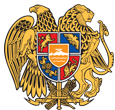 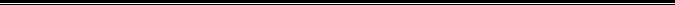 Հայաստանի Հանրապետության Արմավիրի մարզի Արմավիր համայնք 
ՀՀ, Արմավիրի մարզ, ք.Արմավիր, (0237) 2-36-54, armavirmunicipality@gmail.com17Աղբաթափման բանվոր՝ Սարդարապատ1135000